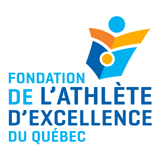 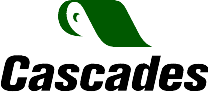 Pour diffusion immédiate
Communiqué de presseCascades reconduit pour 3 ans son partenariat au sein de la Fondation de l’athlète d’excellence et investira 300 000 $Kingsey Falls, 17 avril 2019 – Monsieur Mario Plourde, président et chef de la direction de Cascades, a confirmé mercredi le renouvellement du partenariat entre Cascades et la Fondation de l’athlète d’excellence (FAEQ) pour une période de 3 ans. Ce nouvel investissement de l’entreprise totalisera 300 000 $ et permettra de prolonger le Programme de bourses Cascades de 2020 à 2022.L’annonce a été faite dans le cadre de la 15e édition du Programme de bourses Cascades au sein de la FAEQ, organisée au parc Marie-Victorin de Kingsey Falls. M. Plourde et la FAEQ ont récompensé les efforts académiques et sportifs de 22 récipiendaires, âgés de 15 à 28 ans, qui se sont partagé un total de 84 000 $ aujourd’hui.Depuis ses débuts en 2005, le programme est un véritable succès. Plusieurs de ses récipiendaires se sont distingués sur les scènes sportives nationale, internationale et olympique, en étant notamment couronnés champions canadiens, panaméricains, du Commonwealth, mondiaux et même olympiques.Parmi les 22 récipiendaires de 2019, soulignons d’ailleurs les performances de Frédérique Turgeon, qui est montée trois fois sur le podium des Championnats du monde de ski para-alpin à sa toute première expérience. L’athlète de 20 ans a également fait le plein de médailles en Coupe du monde, entre autres à La Molina, en Espagne, où elle en a récoltées quatre sur une possibilité de cinq.En 2019, des bourses individuelles de 2000 $ ou de 4000 $ ont été remises dans quatre catégories : 10 d’excellence académique soulignant des résultats scolaires brillants, 10 de soutien à la réussite académique et sportive favorisant la conciliation du sport et des études, 1 de persévérance saluant une détermination particulière face à une situation difficile et 1 de recrutement collégial encourageant la poursuite des études et de la carrière sportive dans un cégep québécois.Ce qu’ils ont dit :« Cascades a toujours mis de l’avant des initiatives afin de promouvoir la santé et les saines habitudes de vie de ses employés. Notre compagnie est donc vraiment fière de partager ses mêmes valeurs avec des étudiants-athlètes émérites par le biais du Programme de bourses Cascades. En plus, nous permettons à de jeunes modèles pour la société et des leaders de demain de poursuivre leurs études tout en visant l’excellence sportive. »- monsieur Mario Plourde, président et chef de la direction de Cascades« Ce renouvellement du partenariat avec Cascades est pour nous un témoignage de grande confiance. Il est gratifiant pour une entreprise de faire une différence dans le parcours académique et sportif des jeunes étudiants-athlètes québécois et c’est ce que nous proposons à Cascades. Nous en sommes à la 15e année d’une collaboration des plus précieuses et c’est avec beaucoup d’enthousiasme que nous unissons nos forces jusqu’en 2022. »- Monsieur Claude Chagnon, président de la Fondation de l’athlète d’excellenceTableau des récipiendaires du Programme de bourses Cascades 2019À propos de Cascades	
Fondée en 1964, Cascades est active dans les domaines de la fabrication, de la transformation et de la commercialisation de produits d'emballage et de papiers composés principalement de fibres recyclées. Cascades compte 11 000 femmes et hommes travaillant dans plus de 90 unités d'exploitation situées en Amérique du Nord et en Europe. Sa philosophie de gestion, son expérience d'un demi-siècle dans le recyclage, ses efforts soutenus en recherche et développement sont autant de forces qui lui permettent de créer des produits novateurs pour ses clients. Les actions de Cascades se négocient à la Bourse de Toronto sous le symbole CAS.À propos de la Fondation de l’athlète d’excellence du Québec (FAEQ)	
La FAEQ (faeq.com) se démarque par son approche personnalisée, sa rigueur de gestion et son rôle d’influence auprès du milieu du sport et de l’éducation. En 2019, elle remettra 1 500 000 $ en bourses individuelles à 500 étudiants-athlètes de partout au Québec en plus de leur offrir des services d’accompagnement en termes d’orientation scolaire et de conciliation du sport et des études. La 3e édition du DÉFI 808 BONNEVILLE événement cycliste, corporatif et festif au profit de la FAEQ, aura lieu les 13 et 14 septembre 2019 à Mont-Tremblant. (infos au defi808bonneville.com).- 30 -Pour plus de renseignements :Annie Pelletier
Directrice des communications et des partenariats
Fondation de l’athlète d’excellence
annie.pelletier@faeq.com
Tél. : 514 252-3171 poste 3538Hugo D’Amours
Vice-président, Communications et affaires publiques
Cascades Inc.
819-363-5164
hugo_damours@cascades.comNomDisciplineÂgeMontant*VilleÉcoleAnn-Maxime BouffardHaltérophilie (53 kg)204000 $EXMontréal (Île-Bizard)Collège AhuntsicLissa BissonnetteCanoë-kayak de vitesse284000 $SEastmanUniversité du Québec en OutaouaisAngelo ChiaraEscrime (sabre)184000 $EXMontréal (Ville-Marie)Collège BrébeufAlicia CôtéTennis de table194000 $EXDrummondvilleCégep à distanceAndrée-Anne CôtéNatation artistique214000 $EXSaint-Georges (Beauce)Cégep GarneauLaurent DumaisSki acrobatique (bosses)234000 $SQuébecCégep à distanceMarc-André FortierVélo de montagne224000 $SVictoriavilleUniversité LavalÉtienne HébertSki de fond214000 $PVarennesCégep à distanceJessica KlimkaitJudo (57 kg)224000 $SMontréal (Mercier - Hochelaga-Maisonneuve)Université ConcordiaAmélie KretzTriathlon254000 $SSainte-ThérèseUniversité de GuelphBéatrice LamarchePatinage de vitesse sur longue piste204000 $EXQuébec (Sainte-Foy)Cégep de Sainte-FoyCatrine LavalléeSki acrobatique (sauts)234000 $SMontréal (Villeray–Saint-Michel–Parc-Extension)Cégep à distanceJacob LegaultSnowboard (style libre)152000 $EXSaint-Bruno-de-MontarvilleÉcole secondaire Augustin-Norbert-MorinAlexis LepageTriathlon244000 $SQuébecUniversité LavalPeter Thach MaiPlongeon204000 $EXMontréal (Villeray–Saint-Michel–Parc-Extension)Collège AhuntsicAnn-Pascale OuelletCyclisme192000 $EXAlmaCégep GarneauMarjolaine ParentRacquetball194000 $EXSaint-JacquesCégep régional de Lanaudière à JolietteMaxime St-HilaireTennis154000 $EXLévis (Saint-Jean-Chrysostome)Académie les EstacadesÉlodie TessierBasketball en fauteuil roulant234000 $SSaint-Germain-de-GranthamCégep à distanceFrédérique TurgeonSki para-alpin204000 $SCandiacCégep à distanceElliot VaillancourtSki acrobatique (bosses)204000 $SDrummondvilleCollège LaflècheAudrey-Anne VeilletteHockey184000 $RDrummondvilleCégep Limoilou* EX : excellence académique / S : soutien à la réussite académique et sportive / P : persévérance / R : recrutement collégial* EX : excellence académique / S : soutien à la réussite académique et sportive / P : persévérance / R : recrutement collégial* EX : excellence académique / S : soutien à la réussite académique et sportive / P : persévérance / R : recrutement collégial* EX : excellence académique / S : soutien à la réussite académique et sportive / P : persévérance / R : recrutement collégial* EX : excellence académique / S : soutien à la réussite académique et sportive / P : persévérance / R : recrutement collégial* EX : excellence académique / S : soutien à la réussite académique et sportive / P : persévérance / R : recrutement collégial* EX : excellence académique / S : soutien à la réussite académique et sportive / P : persévérance / R : recrutement collégial